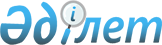 О мерах по реализации распоряжения Президента Республики Казахстан "О государственной поддержке и развитии школ для одаренных детей"
					
			Утративший силу
			
			
		
					Постановление Правительства Республики Казахстан от 16 сентября 1996 г. N 1125. Утратило силу постановлением Правительства Республики Казахстан от 25 января 2008 года N 69.

       Сноска. Постановление Правительства Республики Казахстан от 16 сентября 1996 г. N 1125 утратило силу постановлением Правительства Республики Казахстан от 25 января 2008 года  N 69  (вводится в действие со дня первого официального опубликования).       В целях реализации распоряжения Президента Республики Казахстан от 24 мая 1996 г. N 3002  N963002_  "О государственной поддержке и развитии школ для одаренных детей" Правительство Республики Казахстан постановляет:  

      1. Утвердить прилагаемое Положение о специализированной школе для одаренных детей.  

      2. Министерству образования Республики Казахстан проводить ежегодно олимпиады по основам наук, фестиваль-конкурс "Творчество юных" по художественному, техническому, натуралистическому и другим направлениям с целью выявления и поощрения одаренных детей.  

      3. Министерству финансов Республики Казахстан:  

      с 1997 года выделять ассигнования для открытия специализированных школ при высших учебных заведениях и в областных центрах, а также для развития республиканских специализированных школ для одаренных детей;  

      начиная с 1997 года предусматривать в республиканском бюджете средства на подготовку и участие одаренных детей в международных олимпиадах, конкурсах, турнирах и спортивных мероприятиях.  

      4. Акимам областей и г. Алматы:  

      рассмотреть состояние обучения и воспитания учащихся, проявившихся особую одаренность или способности в изучении основ наук, живописи и других видах искусств, спорта, детском самодеятельном творчестве, а также разработать и утвердить систему мер, направленных на сохранение и возможное расширение сети школ и внешкольных учреждений для этих детей;  

      принять меры по организации ремонта учреждений образования для одаренных детей; школ, лицеев, гимназий, внешкольных учреждений, домов и дворцов школьников, областных и городских станций юных техников, натуралистов, туристов, обеспечению их современным оборудованием, компьютерной техникой, привлекая для этих целей помимо бюджетных средств дополнительные источники финансирования, внебюджетные средства, спонсорские взносы.  

       Премьер-Министр 

      Республики Казахстан 

                                           УТВЕРЖДЕНО                                    постановлением Правительства                                        Республики Казахстан                                    от 16 сентября 1996 г. N 1125 



                                 ПОЛОЖЕНИЕ  

            о специализированной школе для одаренных детей  



                             1. Общие положения  



         1. Специализированная школа для одаренных детей - один из типов средних общеобразовательных учебных заведений, ориентированных на обучение и воспитание детей, проявляющих высокий уровень способностей в различных видах интеллектуальной деятельности или особую одаренность по отдельным предметам (дисциплинам).  

      2. Специализированная школа для одаренных детей (далее - специализированная школа) осуществляет свою деятельность в соответствии с Конституцией Республики Казахстан, законами, иными нормативными правовыми актами Республики Казахстан и настоящим Положением.  

      3. Цель специализированной школы - развитие индивидуальных особенностей каждого учащегося, создание специфических условий для формирования творческой личности с учетом особых, присущих только данному индивиду, способностей.  

      4. Перед специализированной школой стоят следующие задачи:  

      всестороннее развитие природных интеллектуальных способностей учащихся;  

      выявление и развитие специальных творческих способностей учащихся;  

      развитие устойчивой мотивации к учению и самообразованию;  

      формирование у учащихся устойчивого мировоззрения на основе глубоких и всесторонних знаний основ наук;  

      обучение навыкам самообразования и научно-исследовательской деятельности, а также формирование внутренней потребности личности к самосовершенствованию;  

      формирование гуманистического отношения к окружающему миру, нравственных основ личности;  

      формирование внутренней потребности личности в непрерывном совершенствовании.  

      5. Принципами реализации образования являются:  

      гуманизация, развивающее обучение, индивидуализация обучения, дифференциация обучения, целостность и непрерывность образования.  

      6. Специализированная школа может иметь следующие направления: музыкальное, художественно-эстетическое, естественно-математическое, экономическое, гуманитарное, спортивное и другие.  

      7. Специализированная школа открывается Министерством образования Республики Казахстан по представлению местных исполнительных органов, вузов: как самостоятельное учебное заведение, в составе вузов или институтов Министерства науки - Академии наук Республики Казахстан - по согласованию с заинтересованными министерствами и иными центральными исполнительными органами.  

      8. Специализированная школа осуществляет свою деятельность только на основании лицензии, выданной в соответствии с действующим законодательством Республики Казахстан.  

      9. Специализированная школа является самостоятельным юридическим лицом, имеет печать с изображением Государственного герба Республики Казахстан и своим наименованием, текущий счет и другие установленные законодательством счета в отделениях Национального Банка Республики Казахстан (органах казначейства).  

      10. Специализированная школа в соответствии с направлением деятельности разрабатывает индивидуальный Устав, учебный план, учебные программы, утверждаемые Министерством образования Республики Казахстан.  



                   II. Порядок приема и выпуска учащихся  



         11. Прием в специализированную школу производится по результатам конкурсного отбора. Содержание и форма конкурсного отбора в специализированные школы определяются Министерством образования Республики Казахстан.  

      12. Победители республиканских, региональных предметных олимпиад, специальных конкурсов зачисляются в школу вне конкурса.  

      13. Порядок зачисления, перевода и выпуска учащихся определяются Уставом школы, утверждаемым Министерством образования Республики Казахстан.  

      14. Переводные и выпускные экзамены проводятся в соответствии с Инструкцией о порядке перевода, аттестации и выпуска учащихся Министерства образования Республики Казахстан.  

      15. Иногородние учащиеся специализированной школы обеспечиваются общежитием и питанием за счет средств-бюджета (в установленных законодательством случаях обеспечиваются обмундированием).  

      16. Выпускникам специализированной школы выдаются аттестат о среднем образовании установленного образца с указанием названия учебного заведения и удостоверение о профессии, освоенной в ходе обучения в школе.  

      17. Прием выпускников специализированной школы в высшие и средние специальные учебные заведения регулируется договором о совместной деятельности и правилами приема.  

      18. Школа является творческой лабораторией, организующей поиск, разработку нового содержания образования, форм и методов по его внедрению, апробации экспериментальных учебных планов и программ.  



                     III. Учебно-воспитательная работа  



         19. Организация образовательного процесса в специализированной школе осуществляется по индивидуальным учебным планам и программам, утверждаемым Министерством образования Республики Казахстан, обеспечивающим основные требования общеобязательного стандарта и профессиональную ориентацию.  

      20. Структура специализированной школы, учебный план, режим работы, штатное расписание определяются и утверждаются Министерством образования Республики Казахстан по согласованию с другими государственными органами. 

      21. По вопросам организации материально-технического и кадрового обеспечения, учебно-воспитательного процесса специализированная школа взаимодействует с соответствующими ее профилю вузами и научными учреждениями.                IV. Управление и кадровое обеспечение       22. Непосредственное руководство специализированной школой осуществляет директор, назначаемый Министерством образования Республики Казахстан. 

      23. Педагогические кадры и другие работники принимаются директором в порядке, установленном законодательством Республики Казахстан.                V. Финансово-хозяйственное и правовое 

                   обеспечение деятельности школы 

         24. Финансирование специализированной школы осуществляется в порядке, установленном Законом Республики Казахстан "Об образовании", Положением об общеобразовательном учебном заведении, настоящим Положением и другими нормативными правовыми актами Республики Казахстан. 

      25. Финансовые средства специализированной школы образуют: 

      ассигнования республиканского бюджета; 

      добровольные взносы юридических и физических лиц; 

      внебюджетные средства, в том числе от оказания платных образовательных услуг и других видов деятельности, разрешенных действующим законодательством (гранты, премии и т. д.). 

      26.  (Исключен - постановлением Правительства РК от 29 декабря 2007 года  N 1400  (вводится в действие с 1 января 2008 года).№        27. ( (Исключен - постановлением Правительства РК от 29 декабря 2007 года  N 1400  (вводится в действие с 1 января 2008 года).№                    VI. Международные связи школы      28. Специализированная школа имеет право участвовать в международной деятельности по линии Минобразования, Минкультуры, Министерства науки - Академии наук Республики Казахстан, а также по собственной инициативе за счет внебюджетных средств. 

      29. Специализированная школа осуществляет международную деятельность по стажировке, обмену опытом, учебе, участию в работе конференций, семинаров и т. д. по согласованию с Министерством образования Республики Казахстан.                   VII. Реорганизация и ликвидация 

                       специализированной школы 

         30. Создание, реорганизация и ликвидация специализированной школы осуществляется в порядке, установленном законодательством Республики Казахстан.  
					© 2012. РГП на ПХВ «Институт законодательства и правовой информации Республики Казахстан» Министерства юстиции Республики Казахстан
				